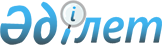 "Солтүстік Қазақстан облысы су объектілерінің су қорғау аймақтарын, белдеулерін және оларды шаруашылықта пайдалану режимін белгілеу туралы" Солтүстік Қазақстан облысы әкімдігінің 2015 жылғы 31 желтоқсандағы № 514 қаулысына өзгеріс енгізу туралыСолтүстік Қазақстан облысы әкімдігінің 2022 жылғы 4 мамырдағы № 98 қаулысы. Қазақстан Республикасының Әділет министрлігінде 2022 жылғы 13 мамырда № 28025 болып тіркелді
      Солтүстік Қазақстан облысының әкімдігі ҚАУЛЫ ЕТЕДІ:
      1. "Солтүстік Қазақстан облысы су объектілерінің су қорғау аймақтарын, белдеулерін және оларды шаруашылықта пайдалану режимін белгілеу туралы" Солтүстік Қазақстан облысы әкімдігінің 2015 жылғы 31 желтоқсандағы № 514 қаулысына (Нормативтік құқықтық актілерді мемлекеттік тіркеу тізілімінде № 3610 болып тіркелді) мынадай өзгеріс енгізілсін:
      көрсетілген қаулының 1-қосымшасы осы қаулының қосымшасына сәйкес жаңа редакцияда жазылсын. 
      2. Осы қаулының орындалуын бақылау Солтүстік Қазақстан облысы әкімінің жетекшілік ететін мәселелер жөніндегі орынбасарына жүктелсін.
      3. Осы қаулы оның алғашқы ресми жарияланған күнінен кейін күнтізбелік он күн өткен соң қолданысқа енгізіледі.
       "КЕЛІСІЛДІ"
      Қазақстан Республикасы
      Экология, геология және табиғи
      ресурстар министрлігі
      Су ресурстары комитетінің
      "Су ресурстарын пайдалануды
      реттеу және қорғау жөніндегі
      Есіл бассейндік инспекциясы"
      республикалық мемлекеттік мекемесі
      "Қазақстан Республикасының
      Денсаулық сақтау министрлігі
      Санитариялық-эпидемиологиялық
      бақылау комитеті
      Солтүстік Қазақстан облысының
      санитариялық-эпидемиологиялық
      бақылау департаменті"
      республикалық мемлекеттік
      мекемесі Солтүстік Қазақстан облысы су объектілерінің су қорғау аймақтары, белдеулері
					© 2012. Қазақстан Республикасы Әділет министрлігінің «Қазақстан Республикасының Заңнама және құқықтық ақпарат институты» ШЖҚ РМК
				
      Солтүстік Қазақстан облысының әкімі

К. Аксакалов
Солтүстік Қазақстаноблысы әкімдігінің2022 жылғы 4 мамырдағы № 98Қаулысына қосымшаСолтүстік Қазақстаноблысы әкімдігінің2015 жылғы 31 желтоқсандағы № 514қаулысына 1-қосымша
 № 
Су айдынының атауы
Орналасқан жері (ауылдық округ, елді мекен)
Су айнасының ауданы (гектар)
Су қорғау аймағының ені 
(метр)
Су қорғау 
белдеуінің ені 
(метр)
1
2
3
4
5
6
Өзендер
Өзендер
Өзендер
Өзендер
Өзендер
Өзендер
1
Есіл өзені
Есіл өзені
Есіл өзені
1000
100
2
Ақанбұрлық өзені
Ақанбұрлық өзені
Ақанбұрлық өзені
500
100
3
Иманбұрлық өзені
Иманбұрлық өзені
Иманбұрлық өзені
500
100
4
Жембарақ өзені
Жембарақ өзені
Жембарақ өзені
500
35-100
5
Мұқыр өзені
Мұқыр өзені
Мұқыр өзені
500
35-38
Көлдер
Көлдер
Көлдер
Көлдер
Көлдер
Көлдер
Ақжар ауданы
Ақжар ауданы
Ақжар ауданы
Ақжар ауданы
Ақжар ауданы
Ақжар ауданы
6
Қомбайсор
Ленинград, Дәуіт
687
500
50
Аққайың ауданы
Аққайың ауданы
Аққайың ауданы
Аққайың ауданы
Аққайың ауданы
Аққайың ауданы
7
Кіші Тоқшын
Тоқшын, Тоқшын
33
300
50
8
Шағалалы Теңіз
Қиялы
7800
500
50
9
Базарал
Аралағаш, Аралағаш
577
500
50
10
Байсал
Аралағаш, Амангелді
128
300
50
11
Ақсуат
Аралағаш, Рублевка
303
300
50
12
Круглое
Аралағаш, Рублевка
93
300
50
13
Кіші Балықты
Смирнов
235
500
50
14
Жалтыр
Григорьев, Григорьевка
269
500
50
15
Құндыкөл
Полтав, Полтавка
68
300
50
Есіл ауданы
Есіл ауданы
Есіл ауданы
Есіл ауданы
Есіл ауданы
Есіл ауданы
16
Полоустное (Полонское)
Петров, Покров, Петровка
33
300
50
Жамбыл ауданы
Жамбыл ауданы
Жамбыл ауданы
Жамбыл ауданы
Жамбыл ауданы
Жамбыл ауданы
17
Екатериновское
Қазан, Екатериновка
471
500
50
18
Питное
Преснов, (Железнин)
108
300
50
19
Курганское
Қазан, Усердное
162
300
50
20
Кабань
Первомай, Кабань
79
300
50
21
Суаткөл
Жамбыл, Амангелді
68
300
50
22
Мұжық
Озерный
65
300
50
23
Жалтырша
Майбалық
24
300
50
24
Далагүл
Благовещен, Майбалық
46
300
50
25
Питное
Преснов, Островка
350
500
50
26
Жекекөл
Благовещен, Благовещенка
99
300
50
27
Жарағаш
Благовещен, Благовещенка
87
300
50
28
Лапушки
Преснов, (Железнин)
22
300
50
29
Купальное
Преснов, (Железнин)
34
300
50
30
Лагерное
Преснов, Пресновка
182
300
50
31
Шырықмай
Майбалық
31
300
50
32
Ақбалық
Озерный
77
300
50
33
Горькое
Қазан-Мирный, Екатериновка
526
500
50-55
Қызылжар ауданы
Қызылжар ауданы
Қызылжар ауданы
Қызылжар ауданы
Қызылжар ауданы
Қызылжар ауданы
34
Логуново
Соколов, Соколовка
45
300
50
35
Сергино
Налобин- Виноградов
135
300
50
36
Дубровное
Налобин, Дубровное
127
300
50
37
Гайдуково
Налобин, Гайдуково
149
300
50
38
Жалтыр
Рассвет, Рассвет
176
300
50
39
Лебеденок
Налобин
338
500
50
40
Сиверга
Налобин
291
500
50
41
Соленое
Лесной-Якорь
287
500
50-75
42
ПҰстрое
Петропавл, Прибрежный, Тепличное
137
300
35-50
43
Лебяжье
Вагулин, Вагулино
523
500
50
44
Бугровое
Бугров, Бугровое
68
300
50
45
Земляное
Бугров, Бугровое
47
300
50-55
46
Курейное
Налобин, Гайдуково
150
300
50
Мамлют ауданы
Мамлют ауданы
Мамлют ауданы
Мамлют ауданы
Мамлют ауданы
Мамлют ауданы
47
Белое
Белов, Белое
349
500
100
48
Щучье
Белов, Щучье
75
300
50
49
Студеное
Белов
41
300
50
50
Степное
Белов
23
300
50
51
Казачье
Дубровин, Михайловка
94
300
50
52
Пруд
Краснознамен, Беловка
51
300
50
53
Кривые
Дубровин, Дубровное
111
300
50
54
Каменное
Белов, Белое
235
500
100
55
Чистое
Белов, Чистое
138
300
50
56
Меңгесер
Қызыләскер- Новомихайловка
3685
500
100
57
Бесқамыс
Краснознамен, Калугино
43
300
50
58
Федосейкино
Воскресенов, Воскресеновка
45
300
50-55
59
Жаргино (Жагрино)
Белов, Белое
108
300
50
60
Каменное
Белов, Мамлютка
62
300
50
61
Таловое (Талое)
Пригородный, Покровка
65
300
50
62
БелҰнок
Белов, Белое
54
300
50
63
Уделово
Белов
48
300
50
64
УделҰнок
Белов
44
300
50
65
Краснознамен
Краснознамен, Краснознаменка
43
300
50
66
Прудок
Краснознамен, Калугино
40
300
50
67
Тетеркино
Белов
27
300
50
68
Куропаткино
Белов
23
300
50
69
Үлкен Черок
Дубровин, Михайловка
178
300
50
70
Желтое
Воскресенов, Становое
70
300
50-75
Ғабит Мүсірепов атындағы аудан
Ғабит Мүсірепов атындағы аудан
Ғабит Мүсірепов атындағы аудан
Ғабит Мүсірепов атындағы аудан
Ғабит Мүсірепов атындағы аудан
Ғабит Мүсірепов атындағы аудан
71
Ұлыкөл
Бірлік, Рузаевка
2198
500
50
72
Шарық су қоймасы
Андреевка, Көкалажар, Андреевка
243
500
100
Мағжан Жұмабаев ауданы
Мағжан Жұмабаев ауданы
Мағжан Жұмабаев ауданы
Мағжан Жұмабаев ауданы
Мағжан Жұмабаев ауданы
Мағжан Жұмабаев ауданы
73
Бірінші
Лебяжье, Лебяжье
23
300
50
74
Екінші
Лебяжье, Лебяжье
20
300
50
75
Зарослое
Аққайың (Гаврин), Зарослое
152
300
50
76
Рявкино
Бәйтерек (Фурманов), Рявкино
281
500
50
77
Питное
Полудин, Полудино
872
500
50
Тимирязев ауданы
Тимирязев ауданы
Тимирязев ауданы
Тимирязев ауданы
Тимирязев ауданы
Тимирязев ауданы
78
Ақсуат
Дзержинск- Москворецк, Москворецкое
1607
500
50
79
Жарқын
Дмитриев, Дмитриевка
467
500
50
80
Дмитриевка
Дмитриев, Дмитриевка
26
300
50
Шал ақын ауданы
Шал ақын ауданы
Шал ақын ауданы
Шал ақын ауданы
Шал ақын ауданы
Шал ақын ауданы
81
Солтүстік ендіктің 53°31'46.09", шығыс бойлықтың 67°4'12.03" солтүстік ендіктің 53°31'33.39", шығыс бойлықтың 67°3'46.77" географиялық координаттар тұстамасындағы Шудасай өзенінің учаскесі
Юбилейный, Ұзынжар
2,63
500
75